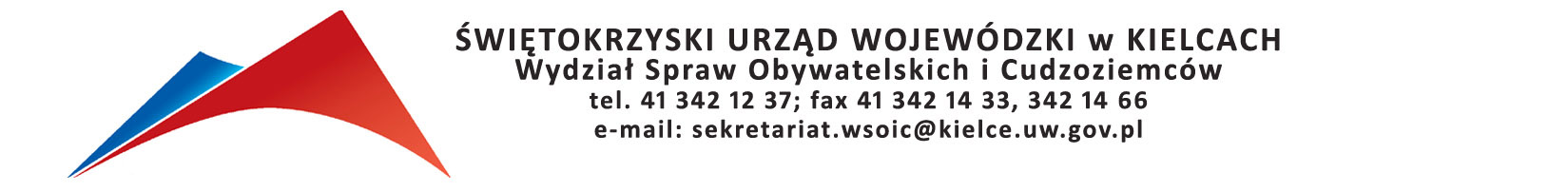 Kielce, dnia 18 października 2019 r.Zestawienie ofertZamawiający informuje, że w dniu dzisiejszym tj. 18 października 2019 r. do godz. 14.00 wpłynęła 1 oferta w postępowaniu o udzielenie zamówienia publicznego prowadzonego w trybie zapytania ofertowego pn.: Wykonanie usługi edukacyjnej polegającej na organizacji i przeprowadzeniu studiów podyplomowych z zakresu migracji dla 4 pracowników Oddziału ds. Cudzoziemców w Wydziale Spraw Obywatelskich i Cudzoziemców Świętokrzyskiego Urzędu Wojewódzkiego w Kielcach w ramach projektu pn. „Podnoszenie kwalifikacji personelu zajmującego się obsługą obywateli państw trzecich”, dofinansowanego z Funduszu Azylu, Migracji i Integracji. W niniejszym postępowaniu złożono następującą ofertę:Jednocześnie Zamawiający informuje, że na realizację powyższego zadania przeznaczył kwotę 20 000,00 zł brutto.Nr ofertyFirma, nazwa oraz adres Wykonawcy:Cena oferty (brutto):1 OŚRODEK BADAŃ NAD MIGRACJAMI UNIWERSYTET WARSZAWSKI , ul. L. Pasteura 7, 02-093 Warszawa13 590,00 zł